國立雲林科技大學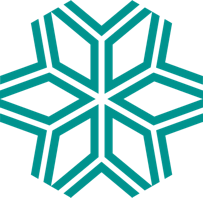 National Yunlin University of Science & Technology108 學年度財務金融所碩士班招生入學新生座談會程序表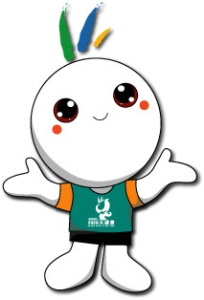 日期：4月12日（星期五）日期：4月12日（星期五）   地點：MA307   地點：MA307項目時間 參與人員 備註報到11：00－11：10 碩班招生入學錄取生 MA307新生座談11：10－11：40 周淑卿主任 備有午餐實驗室參訪11：40－12：00 主持人陳治偉賦歸12：00－